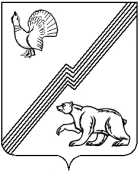 АДМИНИСТРАЦИЯ ГОРОДА ЮГОРСКАХанты-Мансийского автономного округа - ЮгрыПОСТАНОВЛЕНИЕот 29 марта 2021 года 								        № 407-пО внесении изменения в постановлениеадминистрации города Югорска от 29.12.2020 № 2020 «О Порядке оценкиналоговых расходов города Югорска»В соответствии с постановлением Правительства Российской Федерации от 22.06.2019  № 796 «Об общих требованиях к оценке налоговых расходов субъектов Российской Федерации и муниципальных образований»:1. Внести в приложение к постановлению администрации города Югорска от 29.12.2020 № 2020 «О Порядке оценки налоговых расходов города Югорска» изменение, изложив пункт 6 в следующей редакции:«6. Оценка эффективности налоговых расходов осуществляется в отношении налоговых льгот, пониженных ставок и иных преференций, установленных решениями Думы города Югорска о налогах и сборах.».2. Опубликовать постановление в официальном печатном издании города Югорска и разместить на официальном сайте органов местного самоуправления города Югорска.3. Настоящее постановление вступает в силу после его официального опубликования. 4. Контроль за выполнением постановления возложить на директора департамента финансов администрации города Югорска И.Ю. Мальцеву.Исполняющий обязанности главы города Югорска                                                                      С.Д. Голин 